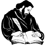 ПЛОВДИВСКИ УНИВЕРСИТЕТ “ПАИСИЙ ХИЛЕНДАРСКИ”ЮРИДИЧЕСКИ ФАКУЛТЕТК О Н С П Е К ТПО МЕЖДУНАРОДНО ПРАВО И МЕЖДУНАРОДНИ ОТНОШЕНИЯЗА КОНКУРСЕН ИЗПИТ ЗА РЕДОВНА И ЗА ЗАДОЧНА ДОКТОРАНТУРА Област на  висше образование 3.3  Социални, стопански и правни науки, професионално направление 3.6. Право, Докторска програма “Международно право и международни отношения” за учебната 2021 -2022 г. Катедра „Публичноправни науки“Понятие за Международно публично право (МПП). Разграничаване от други отрасли на правото. Функции на МПП. Характерни особености на МПП. Основни принципи.Развитие на МПП и на доктрината за МПП.Източници на МПП. Понятие и видове. Проблеми на кодификацията на МПП.Субекти на МПП-понятие и видове. Проблемът за правосубектността на нациите и народите, борещи се за национална независимост. Правосубектност на международните организации.Възникване и изчезване на държавата като субект на МПП. Проблемите на признаването на държавите в съвременното МПП. Форми на признаване и правни последици от тях. Признаване и членуване в международни организации.Правоприемството според МПП. Понятие и основания. Видове правоприемство.Международноправна отговорност на държавата. Основание, форми и видове на международноправната отговорност на държавата. Методи и средства за реализиране на международната отговорност на държавата в съвременното МПП.Международна наказателна отговорност на индивида. Методи и средства за реализиране на международната отговорност на индивида в съвременното МПП. Международни наказателни съдилища. Международна отговорност на международните организации.Основни международноправни актове за правата на човека и тяхната защита. Международноправни форми на борбата срещу геноцида и расовата дискриминация, дискриминацията по отношение на жените и на лицата, принадлежащи към малцинства.Същност и развитие на международното хуманитарно право. Хагски правила. Женевски конвенции от 1949 г.Гражданство. Значението му в МПП. Придобиване, загубване и лишаване от гражданство. Режим на гражданството според българското право.Правно положение на населението в МПП. Международна защита на лица без гражданство и бежанци. Правно положение на чужденците и бежанците според българското право. Право на убежище, екстрадиция и експулсиране.Международноправно значение на държавната територия. Съставни части. Териториално върховенство. Способи за придобиване и загубване на държавна територия. Държавни граници и техния правен режим. Неутрализирани и безядрени зони. Международноправен режим на Арктика и Антарктика.Правен режим на националните и погранични води и водни пътища. Международни реки-режим  на корабоплаването и други видове използване на международните реки. Основни принципи на международното  речно право. Белградска конвенция от 1948 г. за режима на корабоплаването по р. Дунав-обща характеристика.Понятие за морско право. Вътрешни  води и териториално  море. Прилежаща зона.Открито море. Свободи на откритото море. Забранени от МПП дейности в открито море. Международноправен режим на проливите и каналите, използвани за международно корабоплаване. Режим на Черноморските проливи и по-важните проливи и канали.Континентален шелф-правен режим и способи за определяне на неговите външни граници. Международноправен статут на морското дъно отвъд пределите на националната юрисдикция на държавите. Изключителна икономическа зона-понятие, правен режим.Международноправен режим на въздушното пространство. Териториален суверенитет и въздушно пространство. Международни договори относно използването на въздушното пространство. Международно космическо право. Правен режим на космическото пространство, Луната и другите небесни тела. По-важни международни договори.Определение и същност на международните договори. Видове. Наименование. Правоспособност за сключване. Структура на международния договор. Сключване на двустранни и многостранни международни договори. Правомощия за сключване съгласно Виенската конвенция за правото на договорите и българското право. Съгласуване на волите по време на сключване на международния договор. Формална процедура по сключване на международния договор-техника на преговаряне, подписване.Влизане на международния договор в сила. Способи за обвързване с международен договор. Подписване. Ратификация и конфирмация-същност и правно значение. Ратификацията според МПП и българското право. Присъединяване към международни договори. Резерви към международните договори-същност, правна сила, видове. Тълкувателни декларации. Депозитар. Регистрация и публикуване на международните договори.Действие на международните договори във времето, пространството и по отношение на страните по договора и трети страни, неучастващи в него. Тълкуване-видове и правна сила. Поправки и изменения. Недействителност на международните договори-същност и основания. Прекратяване действието на международните договори-основания. Спиране на действието на международните договори. Държавни органи за външни отношения-видове и класификация. Дипломатическо представителство-задачи, функции и състав. Привилегии и имунитети на дипломатическите представителства, дипломатическите представители и дипломатическия персонал. Специални мисии-задачи, функции, привилегии и имунитети. Привилегии и имунитети на международните длъжностни лица.Консулство. Понятие и развитие на консулския институт. Установяване и осъществяване на консулски отношения. Консулски патент и екзекватура. Правно положение на консулството, видове, задачи, привилегии и имунитети. Виенска конвенция за консулските отношения от 1963 г.-основни положения.Обща характеристика на международните организации-възникване и историческо развитие. Понятие и видове. Основни функции и организационна структура на международните организации. Международни конгреси и конференции.Организация на обединените нации. История, основни цели, основни принципи. Членство. Структура на ООН. Разпоредби относно изменение и ревизия на Устава.Главни органи на ООН-функции и правомощия. ОС на ООН. Правна сила на актовете на Общото събрание. Функции и компетентност на Съвета за сигурност. Основни процедурни правила на Съвета за сигурност. Икономическият и социален съвет на ООН-състав, структура, функции. Съвет за попечителство. Секретариат. Спомагателни органи. Оценка на дейността на ООН и участието на Република България в нея.Система на колективна сигурност и санкциите съгласно Устава на ООН. Регионални споразумения за сигурност - НАТО, Арабска лига, Африкански съюз, Организацията на американските държави.Обща характеристика на специализираните организации от системата на ООН. Произход, функции, структура и правна природа. Взаимоотношенията им с ООН и другите международни организации. Особености на правния статут на Международната агенция за атомна енергия.Мирни средства за уреждане на международните спорове-характеристика и видове. Мирни средства за уреждане на споровете съгласно Устава на ООН.Обща характеристика на съдебните средства за разрешаване на международните спорове-арбитраж и постоянно международно правосъдие. Правна същност на международния арбитраж, видове компетентност, производство и правна сила на арбитражните решения.Постоянно международно правосъдие. Статут на Международния съд при ООН-състав, компетентност и основни съдопроизводствени начала. Основания за подсъдност. Правна сила и изпълнения на решенията на Международния съд. Съвещателни мнения.Науката за международните отношения като самостоятелна дисциплина. Обект и предмет на международните отношения. Теоретични подходи към международните отношения. Основни направления и школи.   Международна политика и,регионална сигурност след края на двуполюсната система.Връзка между вътрешна политика и външна политика, и дипломация.Участници в международните отношения. Държавата като субект на международните отношения. Недържавни участници в международните отношения.Кризи и конфликти в двуполюсната система на международни отношения.Регионалната сигурност на Балканите и в Черноморския регион.Геополитика. Класическа геополитика –национални школи и основни направления. Съвременната световна геополитика.Глобализация – понятие, основни направления. Политическата глобализация и ролята на  държавата. Специфики на международната система в края на ХХ и началото на ХХI в.Национален интерес. Концепцията за суверенитета и националната сигурност в съвременните международни отношенияЛитература на български език:Учебници:Борисов, Орлин, Борисов, Атанас. Международно публично право, С., 2020.Борисов, Орлин, Илиева, Ирена, Драгиев, Александър. Универсални международни органи, Университетско издателство “Св. Кл. Охридски”, С., 2009.Борисов, Орлин, Илиева, Ирена, Драгиев, Александър. Регионални международни органи, Университетско издателство „Св. Кл. Охридски”, С., 2012.Бояджиева, Надя. Международни отношения. София: Албатрос, 2017.Видин, Благой, Международно публично право. Обща част, СОФИ-Р, 1999.Видин, Благой. Международно право, Сиела, С. 2020.Владимиров, Иван, Международно публично право, С., 2009.Каменова, Цветана, Друмева, Емилия, Илиева, Ирена. Европейско и национално антидискриминационно правно регулиране. Учебно помагало. Второ преработено издание, С., 2004.Каменова, Цветана. Международно хуманитарно право, БАН - Институт за държавата и правото, С., 2011.Сборници с документи и други справочни издания:Борисов, Орлин. Сборник по международно публично право, С., 2001.Борисов, Орлин (съст.), Международно договорно право. Нормативни актове, необходими за сключването на всички видове международни договори, София, Арго Пъблишинг, 2004.Борисов, Орлин (съст.), Международно публично право (6-то прераб. и доп. изд.), София, Ромина, 2007.Борисов, Орлин (съст.), Права на човека. Сборник от международни актове, София, Нова звезда, 2003.Борисов, Орлин, Терминологичен справочник по международно право, Юриспрес, 2002.Борисов, Орлин, Терминологичен справочник по международно право, София, Арго пъблишинг, 2004.Борисов, Орлин (съст.), Основни договори на Европейския съюз в 2 тома, София, ЦЕИ, 1997.Борисов, Орлин (съст.), Основни договори на Европейския съюз в 2 тома, София, Нова звезда, 2004.Борисов, Орлин, (съст.), Сборник от действащи актове по международно договорно право, София, Университетско издателство “Св.Климент Охридски”, 1993.Велев, Васил (съст.), България, Закони и др. подобни международни актове и договори за правна помощ, София, Софи-Р, 1996.Видин, Благой (съст.), Права на човека. Международна регламентация. Нормативни и законодателни материали, София, Университетско издателство “Св.Климент Охридски”, 1993.Лозанова, Цветанка и Маргарит Ганев (съст.), Международни договори на България, т.ІV – Двустранни и многостранни договори, София, ЮС Контракт, 1997.Лозанова, Цветанка и Маргарит Ганев (съст.), Международни договори на България, т.ІІІ, София, ЮС Контракт, 1995.Лозанова, Цветанка и Маргарит Ганев (съст.), Международни договори на България, т.І-ІV (том ІІ – Многостранни договори), София, Алма ЕООД, 1994.Лозанова, Цветанка и Маргарит Ганев (съст.), Международни договори на България, т.І-ІV (том І – Двустранни договори), София, Алма ЕООД, 1994.Стефанова, Слава и Николай Михайлов (съст.), Международно публично право. Сборник документи и нормативни материали (том І и ІІ), София, 1974.Романов, Д. и др., Речник по международно право, София, Хейзъл, 2003.Шишков, Ангел Томов (съст.), Сборник нормативни актове по международно морско право, Варна, ТУ, 2003.Монографии и студии:Анастасов, Ангел. Основи на международната гражданска служба, ГорексПрес, С., 2007.Борисов, Орлин. Съвременни проблеми на теорията и практиката на международния договор, АргоПъблишинг, С., 2004 г.Бояджиева, Надя, История на международните отношения ХVII-ХХ в. Исторически и правни аспекти, С., 2002.Бояджиева, Н. САЩ и конфликтът в Босна и Херцеговина /1989-1995 г./. С., 2000Бояджиева, Н.Русия, НАТО и средата за сигурност след Студената война. Част I. 1989-1999. ИК „Даниела Убенова“, С., 2013.Гозанска, Гергана. България и юриспруденцията на Постоянния съд за международно правосъдие и Международния съд на ООН, Университетско издателство „П. Хилендарски“, 2019.Драгиев, Алексансър, Додов, Атанас, Ковачева, Диана, Янков, Александър, Георгиев, Денчо, Ганев, Маргарит. Съвременното международно правораздаване. Международен арбитраж и международни съдебни институции, том І, Институт по международно право, Институт по европейско право, С., 2011.Драгиев, Александър. Международно правораздаване, Нова звезда, С., 2020.Илиева, Ирена, Малцинствата на Балканите. Международноправна защита, С., 1994.Илиева, Ирена. Правата на жените  като права на човека и системата на ООН. Научни трудове на Института за правни науки, том ІІ (2005), БАН-ИПН, С., 2005.Илиева, Ирена. Международноправни проблеми на борбата срещу международния тероризъм. ИК “Кронос”, С., 2005.Илиева, Ирена. Регионални конвенции за борба срещу тероризма в Арабския свят и Африка. Научни трудове на Института за правни науки. Актуални правни проблеми. Том V (2008), БАН-ИПН, С., 2010, с.47 – 118.Илиева, Ирена. Регионални конвенции за борба срещу тероризма, ИК “Кронос”, С., 2012.Илиева, Ирена. Трансгранична миграция, Editura Sitech, Craiova, 2018.Ковачева, Диана. Индивидът в международното право. Правосубектност на физическите лица в контекста на международното право за защита на правата на човека и международното хуманитарно право, Сиела, С., 2018.Ковачева, Диана. Международният наказателен съд:учредяване и допълваща юрисдикция, Университетско издателство „Св. Климент Охридски“, С., 2018.Константинов Емил, Принципът на суверенитета над въздушното пространство в съвременното международно право, София, Издателство на БАН, 1983.Константинов Емил, Свободите на въздуха в договорите на НР България за международни въздушни съобщения, София, Издателство на БАН, 1989.Константинов Емил (ред.), Конституцията от 1991 г. и участието на България в международните договори, София, Сиби, 1993.Машев, Димитър, Дипломатическо право, София, Софи-Р, 1992.Машев, Димитър, Консулско право, София, Изд.авт., 1993.Мулешкова, Ирина, Индивидът в съвременното международно публично право, София, Петекс, 1992.Радойнов, Петко, Съгласуване на вътрешнодържавното и международното право, София, Наука и изкуство, 1971.Радойнов, Петко, Правотворческите функции на международните организации, София, Издателство на БАН, 1975.Стефанов, В., Юлия Захариева, П.Пантев, Б.Видин, Международни отношения. Международно право. Дипломация (кратка енциклопедия), София, Сиела, 2001.Янков, Александър, Организация на Обединените нации. Правна същност и международен статус, С., 1965.Статии:Анастасов, Ангел, Договорът за всеобхватна забрана на ядрените опити – въпроси на влизането в сила и временното изпълнение, Научни трудове на Института за правни науки, том V (2008). Актуални правни проблеми, под общата редакция на проф. д-р Цв. Каменова, БАН-ИПН, С., 2010, с. 5 – 26.Бояджиева, Надя. Принципи и цели на традиционните мироопазващи операции на ООН: В: - Правната наука: традиции и актуалност. Унив. Издателство “Паисий Хилендарски”, 2012 с. 555-563. Бояджиева, Н., Прелюдията към Дейтън – САЩ и Вашингтонското споразумение от 1994 г. – Международни отношения, 1999, кн.3, с. 81-104.Гозанска, Гергана. Генезис и развитие на правата на детето до приемането на Конвенцията за правата на детето през 1989 г., сп. Право без граници, бр. 2/2007 г., с. 4-13.Гозанска, Гергана. Soft Law в практиката на Интер-американския съд по правата на човека, Сборник Soft Law и съвременно право, Сиби, С., 2017, с. 294-306.Гозанска, Гергана. Разрушаването на културно наследство: военно престъпление по Римския статут /делото Прокурорът срещу, Ахмад Ал Факи Ал Махди на Международния наказателен съд/, Сборник Право и културни ценности, Институт за държавата и правото, С., 2019 г., с. 395-412. Драгиев, Александър. Прилагането на общите принципи на правото и съдебните решения в производството пред Международния съд на ООН. Трудове по международно право, том V, С., 2000, с. 92-112.Илиева, Ирена. Механизъм за вземане на външнополитическо решение. сп. Международни отношения, кн. 1/1995, с. 36-42.Илиева, Ирена, Рамковата конвенция за защита на националните малцинства и нейният контролен механизъм, Правна мисъл, №3/2000.Илиева, Ирена, Съветът по правата на човека като елемент от реформата на ООН, Юбилеен сборник 15 години Юридически факултет ПУ “П. Хилендарски”, Университетско издателство “П. Хилендарски”, 2007, с. 348 – 358.Илиева, Ирена.Стратегията на ЕС за Дунавския регион и международноправният режим на р. Дунав, доклад, изнесен  на конференцията по случай 20 годишнината от създаването на Правно-историческия факултет на ЮЗУ, 16 – 17 май 2012 г. Сборник по случай 20 годишнина от създаването на Правно-историческия факултет на ЮЗУ, 16-17 май 2012 г., том I, Благоевград, 2012 г., с. 341-348.Илиева, Ирена, Новият защитен механизъм на Международния пакт за икономически, социални и културни права, 50 години Пловдивски университет, Сборник Правната наука. Традиции и актуалност, Научна конференция по случай петдесетата годишнина на ПУ ”П. Хилендарски” Пловдив, 30 септември – 1 октомври 2011 г., Университетско издателство „П. Хилендарски”, 2012, с. 515 – 523.Илиева, Ирена. Съотношение между принципите и нормите на съвременното международно публично право, Научни четения на тема „Правни норми и правни принципи“, Сборник доклади от научна конференция  на Юридическия факултет на СУ „Св. Кл. Охридски“, проведена в София на 15 май 2017 г., Университетско издателство „Св. Кл. Охридски“, С., 2017, с. 183 – 194.Каменова, Цветана, Проблеми на морската делимитация в Адреатическо море, Научни трудове на Института за правни науки, том V (2008). Актуални правни проблеми, под общата редакция на проф. д-р Цв. Каменова, БАН-ИПН, С., 2010, с. 27 – 46.Константинов, Емил, Съдържание и осъществяване на международната отговорност на държавата, сп. „Правна мисъл”, кн. 2/2009, с. 35 – 50.Константинов, Емил. Отговорност за международно противоправно деяние на държавата, сп. „Правна мисъл”, кн. 2/2010, с. 72 – 97.Константинов, Емил, Съдържание и осъществяване на международната отговорност на държавата, сп. Правна мисъл, №  2/2009, с. 35 – 50.Константинов, Емил, Отговорност за международно противоправно деяние на държавата, сп. Правна мисъл, кн. 2/2010, с. 72 – 96.Мулешкова, Ирина. Отговорността на държавата в международното право, сп. Право без граници, бр. 3-4/2004, с. 56-68.Янков, Александър, Реформиране и обновяване на ООН-средства и перспективи, сп. Международни отношения, кн.5/1995.Руски език: Автор и заглавиеАнцелоти, Д., Курс международного права, т.І, Москва, 1961.Ануфриева, Л.П., Международное публичное право, Москва, Проспект, 2004.де Аречага, Едуардо Хименес, Современное международное право, Москва, Прогрес, 1983.Бирюков, Павел, Международное право, Воронеж, Истоки, 1995.Бирюков, Павел, Международное право, Европейское право, Воронеж, Воронежский государственны университет, 2002.Блатовой, Н.Т. (ред.), Международное право, Москва, Юридическая литература, 1987.Блищенко, Варвара Игоревна, Региональные конфликты и международное право, Изд.дом Городец, 2005.Боголюбов, С.А., Глобализация и развитие законодательства, 2004.Броунли, Ян, Международное права (в двух книгах), (под редакцией Г.И.Тункин), Москва, Прогрес, 1977.Дрозд, Антонина Федоровна и Сергей Евстафьевич Гридюшко, Международное право, Минкс, БГУ, 2003.Капустин, А.Я. и А. Х. Абашидзе (ред.), Проблемы современной международной безопасности и международное право, Москва, Российский унив. дружбы народов, 2002.Кожевников, Ф.И. (ред.), Международное право, Москва, Междунар.отношения, 1981.Конституционное и международное право, част І, Воронеж, Воронежский государственны университет, 2004.Курдюков, Геннадий И., Международное право, Юридическая литература, 1976.Курс международного права (в семи томах), т. І – VI, Кудрявцев, Тункин, Лукашук, Мовчан, Мюллерсон, Ушаков, Крылов (ред.колегия), Москва, Наука, 1989.Лазарев, Сергей, Международный арбитраж, Москва, Международные отношения, 1991.Манукян, Камо Адибекович, Принцип равноправия государств в международном праве, Ереван, Ереванский университет, 1975.Мартыненко, Александр, Права народов в современном международном праве, Киев, Наукова думка, 1993.Международная судебная процедура, Москва, Наука, 1992.Мюллерсон, Рейн, Соотношение международного и националного права, Москва, Изд.Моск. университета, 1982.Нешатаева, Татьяна Николаевна, Международные организации и право: Новые тенденции в международно-правовом регулировании, Москва, Дело, 1999.Опенгейм, Л.Ф., Международное право, Москва, Инностр.литература, 1948.Опенгейм, Л.Ф., Понятие междунородного права, его источники, принципы, субьекты. Территория, население. Международные договоры и др., 1996.Опенгейм, Л.Ф., Международного гуманитарное право. Обеспечение международной безопасности: всемирная безопасност, региональная безопасность, разоружение. Вооруженные конфликты и международное право, 1997.Опенгейм, Л.Ф., Международная борьба с преступностью. Международноправовое регулирование экономического и научнотехнического сотрудничества. Международное морское, воздушное и космическое право и др., 1997.Торкунов, А.В., Мальгин, А.В. Современные международные отношения. МГИМО, Москва, 2012.Талалаев, Анатолий, Н., Право международных договоров: действие и применение, 1985.Тодоров, Игорь Ярославович, Международное публичное право, Киев, Знания, 2005.Тункин, Григорий И., Право и сила в международной системе, Москва,  Прогрес,1983.Фельдман, Д.И. (ред.), Международная правосубектность (некоторые вопросы теории), Москва, Юридическая литература, 1971.Фельдман, Давид И., Система международного права, 1983.Фердросс, Алфред, Международное права, Москва, Инностр.литература, 1959.Шибаева, Елена А., Право международных организации. Вопросы теории, Москва, Междунар.отношения, 1986.Английски език: Автор и заглавиеAlexandrov, Stanimir, Self-defense Against the Use of Force in International Law, Hague, Kluwer Law International, 1996.D’Amato, Anthony (ed.), International Law Anthology, Anderson Publishing, 1994.Bassiouni, M. Cherif, Crimes Against Humanity in International Criminal Law, Dordrecht, etc., Nijhoff, 1992.Boyadjieva, Nadia. “NATO on the Balkans: Patterns of Peace-keeping in the Post-Cold War Era (the Cases of Bosnia-Herzegovina and Kosovo)”. Sofia, 2003, 69 p. [available on NATO/EAPC website as of  October 2012] – http://www.nato.int/acad/fellow/01-03/boyadjieva.pdfBoyadjieva, N., Diplomacy, Peace-keeping and the Use of Military Force: the US and the European Perspectives to the Balkan Crisis”. In: Vernon Pedersen (Ed.) America Imagined: Selected Conference Papers, BASA Conference, October 18-21st, 2001, Blagoevgrad, 2002, pp. 51-63.Brownlie, Ian, Principles of Public International Law (6th ed.), Oxford, Oxford University Press, 2003.Bruhacs, J., The Law of Non-navigational Uses of International Watercourses, Budapest, Acad. Kiado, 1993.Buergenthal, Thomas, International Human Rights in a nutshell, St.Paul, Minnesota, West Publ. Co, 1988.Coplin, William D., The Functions of International Law: An Introduction to the Role of International Law in the Contemporary World, Chicago, Rand McNally, 1966.Goodwin-Gill, Guy S., The Refugee in International Law (2nd ed.), Oxford, Clarendon Press, 1995.Epps, Valerie, International Law, Durham, Carolina Acad. Press, 2001.Hannum, Hurst, Autonomy, sovereignty and self-determination, Philadelphia, Univ. of Pennsylvania Press ,1990.Klabbers, Jan. An Introduction to International Institutional Law, Cambridge University Press, 2002.Lesaffer, Randall (ed.), Peace Treaties and International Law in European History: From Middle Ages to World War One, Cambridge, Cambridge University Press, 2004.Malanczuk, Peter, Akehurst's Modern Introduction to International Law, London and New York, Routledge, 1997.Mullerson, Rein, International Law, Rights and Politics. Developments in Eastern Europe and the CIS, Routledge, 1994.Rainer, Reinhard H. et al., The Law of the International Atomic Energy Agency, Vienna, IAEA, 1993.Sands, Philippe & Klein, Pierre, Bowett's Law of International Institutions (5th ed.), London, Sweet & Maxwell, 2001.Sieghart, Paul, The International Law of Human Rights, Oxford, Clarendon Press, 1992.Starke, J.G., An Introduction to International Law (8-мо изд.), London, Butterworth, 1977.Steenhard, R., Water Resources and International Law, Hague, Peace Рalace Library, 2001.Steiner, Henry J. et al., International Human Rights in Context: Law, Politics, Morals, Oxford, Oxford Univ. Press, 1996.Steiner, Henry J. and Philip Alston, International Human Rights in Context: Law, Politics, Morals, Oxford, Oxford Univ. Press, 2000.Robert Jervis, “Realism, Neoliberalism, and Cooperation: Understanding the Debate” International Security, Vol. 24, No. 1 (Summer 1999), pp. 42-63.Robert O. Keohane, Ironies of Sovereignty: The European Union and the United States. – In: American Foreign Policy. Theoretical Essays. Ed.G.John Ikenberry. 5th ed., pp.290-309.Wolter, Detlev, Common Security in Outer Space and International Law, Geneva, UN, 2006.Сборници с документи и други справочни издания:Olivier, Covey T., Cases and materials on the International Legal System, Westbury,N. Y., Foundation Press, 1995.Paenson, Isaac, Manual of the Terminology of the Law of Armed Conflicts and of International Humanitarian Organizations: English-Spanish-French-Russian, Brussels, Bruylant, 1989.The Law of the Sea. Official texts of the united Nations Convention, United Nations, New York, 1997.Weston, Burns H. (ed.), Basic Documents in International Law and World Order, St. Paul, Minn., West publ., 1991.Френски език: Автор и заглавиеBedjaoui, M., Nouvel ordre mondial at controle de la legalite des actes du conceil de scurite, Bruylant, Bruxelles, 1994.Combacau, Jean, Droit International Public, Paris, Montchrestien, 1997.Dupuy, Pierre-Marie, Droit International Public, Paris, Dalloz-Sirey, 1992.Eisemann, Pierre Michel, Law succession d’Etats, The Hague etc., Martinus Nijhoff, 2000.Ranjeva, R. et al., Droit International Public, Vanes, Edicef, 1992.Rousseau, Ch., Droit International Public (6 ed.), Paris, Dalloz, 1971.Carreau, Dominique, Droit International, Paris, Pedone, 1988.Немски език: Автор и заглавиеCharta der vereinten nationen: Kommentar, Munchen, Beck, 1991.Mueller, Joerg Paul, Praxis des Voelkerrechts, Bern, Staempfli, 2001.Trunk, Alexander Hrsg., Recht im Osteeraum, Berlin, Berliner Wiss.-Verl., 2006.Гр. Пловдив,  м. септември 2021 г.Катедра “Публичноправни науки” при Юридически факултет на Пловдивски университет „Паисий Хилендарски“Ръководител катедра “Публичноправни науки”:	 /доц. д-р. Константин Пехливанов/